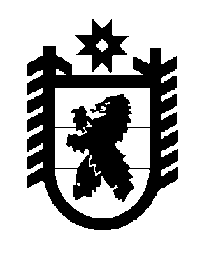 Российская Федерация Республика Карелия    ПРАВИТЕЛЬСТВО РЕСПУБЛИКИ КАРЕЛИЯРАСПОРЯЖЕНИЕ                                от  9 декабря 2015 года № 758р-Пг. Петрозаводск Одобрить и подписать Соглашение о реализации мероприятий по подготовке к празднованию 100-летия образования Республики Карелия  между Правительством Республики Карелия и Государственной корпорацией по атомной энергии «Росатом».           ГлаваРеспублики  Карелия                                                              А.П. Худилайнен